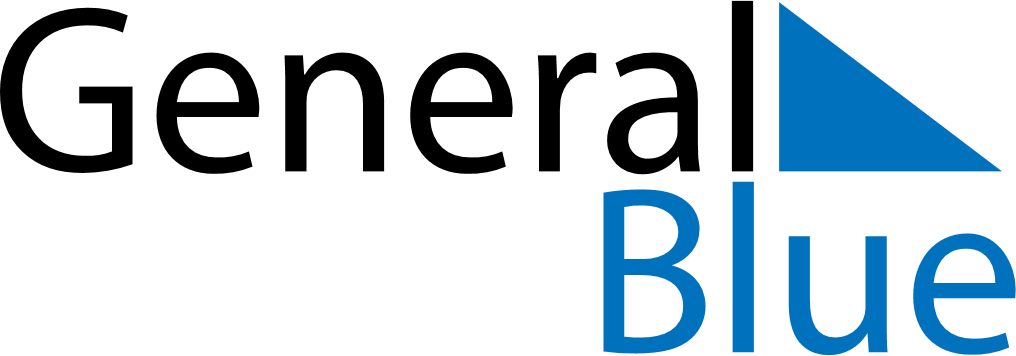 August 2019August 2019August 2019Cabo VerdeCabo VerdeSUNMONTUEWEDTHUFRISAT1234567891011121314151617Assumption1819202122232425262728293031